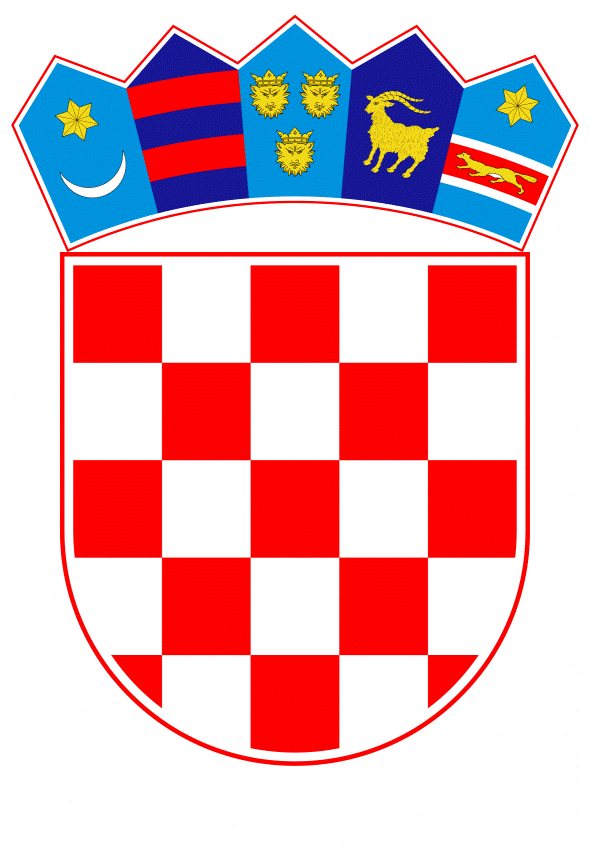 VLADA REPUBLIKE HRVATSKEZagreb, 17. kolovoza 2023.______________________________________________________________________________________________________________________________________________________________________________________________________________________________Banski dvori | Trg Sv. Marka 2  | 10000 Zagreb | tel. 01 4569 222 | vlada.gov.hrVLADA REPUBLIKE HRVATSKE								NACRTPRIJEDLOG ZAKONA O IZMJENAMA I DOPUNAMA  ZAKONA O ZABRANI NEPOŠTENIH TRGOVAČKIH PRAKSI U LANCU OPSKRBE HRANOM Zagreb, kolovoz 2023.PRIJEDLOG ZAKONA O IZMJENAMA I DOPUNAMA ZAKONA O ZABRANI NEPOŠTENIH TRGOVAČKIH PRAKSI U LANCU OPSKRBE HRANOMI.	USTAVNA OSNOVA ZA DONOŠENJE ZAKONA Ustavna osnova za donošenje ovoga Zakona sadržana je u odredbi članka 2. stavka 4. podstavka 1. Ustava Republike Hrvatske („Narodne novine“, br. 85/10. – pročišćeni tekst i 5/14. – Odluka Ustavnog suda Republike Hrvatske). II.	OCJENA STANJA I OSNOVNA PITANJA KOJA SE TREBAJU UREDITI ZAKONOM TE POSLJEDICE KOJE ĆE DONOŠENJEM ZAKONA PROISTEĆI Ocjena stanja Zakon o zabrani nepoštenih trgovačkih praksi u lancu opskrbe hranom („Narodne novine“, broj 117/17.) u primjeni je od travnja 2018. i njime su nepoštene trgovačke prakse definirane kao ugovorne odredbe i/ili poslovne prakse koje u vezi s prodajom poljoprivrednih i prehrambenih proizvoda dobavljaču jednostrano nametne kupac, koristeći svoju značajnu pregovaračku snagu u odnosu na dobavljača, a suprotno načelima savjesnosti i poštenja, načelu ravnopravnosti ugovornih strana, načelu jednake vrijednosti činidaba i dobroj poslovnoj praksi u proizvodnji i/ili trgovini poljoprivrednim ili prehrambenim proizvodima. Nepoštene trgovačke prakse pojavljuju se kao jedna od posljedica nejednake gospodarske snage sudionika u lancu opskrbe poljoprivrednim i prehrambenim proizvodima, a one najviše pogađaju poljoprivrednike, mala i srednja poduzeća u proizvodnji kao najslabije karike u lancu opskrbe, ali i mala i srednja poduzeća u preradi poljoprivrednih i prehrambenih proizvoda. Izmjenama i dopunama Zakona o zabrani nepoštenih trgovačkih praksi u lancu opskrbe hranom („Narodne novinama“, broj 52/21.), koje su stupile na snagu 1. rujna 2021., u hrvatski pravni sustav je prenesena Direktiva (EU) br. 2019/633 o nepoštenim trgovačkim praksama u odnosima među poduzećima u lancu opskrbe poljoprivrednim i prehrambenim proizvodima (u daljnjem tekstu: Direktiva (EU) br. 2019/633). Tako da je Zakonom o zabrani nepoštenih trgovačkih praksi u lancu opskrbe hranom („Narodne novinama“, br. 117/17. i 52/21.) (u daljnjem tekstu: Zakon) obuhvaćeno usklađivanje s Direktivom (EU) br. 2019/633 kroz ujednačavanje pojmova, primjerice ranije korišteni izrazi otkupljivač, prerađivač, trgovac obuhvaćeni su pojmom kupac, a prag značajne pregovaračke snage je određen u vrijednosti ukupnog godišnjeg prihoda iznad 15 milijuna kuna te je proširen obuhvat nepoštenih trgovačkih praksi s prijašnjih 33 na 43 pojave koje se smatraju nepoštenim u prodaji poljoprivrednih i prehrambenih proizvoda. Utvrđen je jedan prag koji obuhvaća sve kupce s ukupnim godišnjim prihodom većim od 15 milijuna kuna, uključujući s njima povezana društva, za razliku od ranije utvrđenog praga koji je obuhvaćao otkupljivače i/ili prerađivače s prihodom većim od 50 milijuna kuna kao niža razina, odnosno trgovce s prihodom većim od 100 milijuna kuna kao viša razina. Detaljnije su uređene obveze vezane uz pisani ugovor između kupca i dobavljača kao i pravila izdavanja računa i otkupnog bloka, a propisane su odredbe vezane uz nenajavljene kontrole koje provodi Agencija za zaštitu tržišnog natjecanja (u daljnjem tekstu: Agencija) koja je nadležna za utvrđivanje i sankcioniranje nepoštenih trgovačkih praksi kao i zaštitu identiteta prijavitelja nepoštenih praksi od svakog vida komercijalne ili druge odmazde.Osnovna pitanja koja se trebaju urediti Zakonom te posljedice koje će donošenjem Zakona proistećiOvim Zakonom, u eurima se određuje iznos koji se odnosi na utvrđivanje značajne pregovaračke snage kupca prema njegovom ostvarenom ukupnom godišnjem prihodu, te se smatra da značajnu pregovaračku snagu u smislu ovoga Zakona ima kupac koji je ostvario ukupni godišnji prihod od najmanje 2 milijuna eura umjesto dosadašnjih 15 milijuna kuna, a s obzirom na to da je euro 1. siječnja 2023. uveden kao službena valuta u Republici Hrvatskoj. Propisani iznos od 2 milijuna eura je preuzet sukladno članku 1. stavku 2. točki (a) Direktive (EU) 2019/633.Također, zbog uvođenja eura kao službene valute u Republici Hrvatskoj, iznosi novčanih kazni za povrede ovoga Zakona određuju se u eurima. Predloženim Zakonom briše se odredba o krajnjoj prodajnoj cijeni, koja se prema važećem Zakonu formira tako da se nabavna cijena poljoprivrednog i prehrambenog proizvoda množi najmanje koeficijentom 1,10. Time se za proizvodno i tržišno osjetljive poljoprivredne i prehrambene proizvode utječe na pravo kupca da slobodno određuje minimalne prodajne cijene prema krajnjem potrošaču, provedba kojih je bila planirana u privremenom i ograničenom opsegu, međutim u dosadašnjem razdoblju do primjene ove zakonske odredbe nije došlo jer su nastale izvanredne tržišne okolnosti poput krize uvjetovane pojavom zarazne bolesti COVID-19, rata u Ukrajini te rasta cijena energenata. Radi izbjegavanja negativnih poslovnih učinaka na gospodarstvo s aspekta rasta cijena, neophodno je zakonsku odredbu uskladiti i osigurati primjerenu prevenciju. Nadalje, ovim se Zakonom detaljnije propisuju odredbe vezane uz otkupni blok, koji je uz račun važan dokument, na temelju kojeg se obavljaju plaćanja, te je stoga izmijenjen, odnosno dopunjen dio propisa kojim se određuju detalji događaja isporuke jer su važni za računanje rokova plaćanja poljoprivrednog i prehrambenog proizvoda.Radi javnosti rada Agencije, ovim se Zakonom predlaže da uz rješenja, Agencija na mrežnoj stranici objavljuje i pravomoćne odluke upravnih sudova te odluke Visokog upravnog suda Republike Hrvatske.Osim navedenoga pojedine odredbe važećeg Zakona su dorađene radi jasnoće. III.	OCJENA I IZVORI POTREBNIH SREDSTAVA ZA PROVOĐENJE ZAKONAZa provođenje ovoga Zakona nije potrebno osigurati dodatna sredstva u državnom proračunu Republike Hrvatske.PRIJEDLOG ZAKONA O IZMJENAMA I DOPUNAMA ZAKONA O ZABRANI NEPOŠTENIH TRGOVAČKIH PRAKSI U LANCU OPSKRBE HRANOMČlanak 1.U Zakonu o zabrani nepoštenih trgovačkih praksi u lancu opskrbe hranom („Narodne novine“, br. 117/17. i 52/21.) u članku 2. stavku 1. točka 17. briše se.Dosadašnje točke 18. i 19. postaju točke 17. i 18.U stavku 2. riječi: „točke 18.“ zamjenjuju se riječima: „točke 17.“.Članak 2.U članku 3. stavak 1. mijenja se i glasi:„(1) Smatra se da značajnu pregovaračku snagu u smislu ovoga Zakona ima kupac koji je ostvario ukupni godišnji prihod od najmanje 2.000.000,00 eura i koji je prihodovno snažniji od dobavljača, osim ako kupac dokaže da je dobavljač prihodovno jača ugovorna strana u odnosu na kupca.“. Stavak 6. mijenja se i glasi:„(6) Za utvrđivanje ukupnog godišnjeg prihoda dobavljača, primjenjuju se odredbe stavaka 2. i 3. ovoga članka.“.Članak 3.U članku 5. stavku 3. riječi: „dana primke ili“ brišu se, a iza riječi: „dana otkupnog bloka“ dodaju se riječi: „odnosno računa ili od dana zaprimanja računa“.U stavku 4. riječi: „dana primke ili“ brišu se, a iza riječi: „dana otkupnog bloka“ dodaju se riječi: „odnosno računa ili od dana zaprimanja računa“.U stavku 6. iza riječi: „od dana izdavanja“ dodaju se riječi: „otkupnog bloka odnosno“, a iza riječi: „zaprimanja računa“ brišu se riječi: „ili otkupnog bloka“.U stavku 7. iza riječi: „od dana izdavanja“ dodaju se riječi: „otkupnog bloka odnosno“, a iza riječi: „zaprimanja računa“ brišu se riječi: „ili otkupnog bloka“.Članak 4.U članku 11. stavku 1. točka 2. mijenja se i glasi: „2. otkazuje dobavljaču narudžbe pokvarljivih poljoprivrednih i prehrambenih proizvoda u roku kraćem od 30 dana“.Točka 9. mijenja se i glasi: „9. zahtijeva od dobavljača ili ugovara i/ili dobavljaču naplaćuje naknadu prema kupcu ili trećoj strani za čuvanje i manipulaciju nakon isporuke poljoprivrednog ili prehrambenog proizvoda“.Točka 22. mijenja se i glasi: „22. zahtijeva od dobavljača ugovaranje fiktivnih usluga ili postupaka koji se neće provesti i za koje nema protučinidbe".Točke 24. i 25. mijenjaju se i glase:„24. prodaje poljoprivredni i prehrambeni proizvod po cijeni nižoj od nabavne cijene po kojoj je taj proizvod nabavio kupac s porezom na dodanu vrijednost, osim pod uvjetom da je riječ o proizvodima pred istekom roka trajanja, povlačenju poljoprivrednog ili prehrambenog proizvoda iz asortimana te potpunoj rasprodaji zbog zatvaranja prodajnog objekta odnosno rasprodaji zbog privremenog zatvaranja sezonskog prodajnog objekta25. prodaje poljoprivredni ili prehrambeni proizvod ispod cijene proizvodnje u slučaju proizvodnje robne marke kupca, osim pod uvjetom da je riječ o proizvodima pred istekom roka trajanja, povlačenju poljoprivrednog ili prehrambenog proizvoda iz asortimana te potpunoj rasprodaji zbog zatvaranja prodajnog objekta odnosno rasprodaji zbog privremenog zatvaranja sezonskog prodajnog objekta.“.Točke 26. i 27. brišu se.Članak 5.U članku 17. stavak 4. mijenja se i glasi:„(4) Osobi protiv koje je pokrenula postupak iz stavka 3. ovoga članka Agencija će dostaviti obavijest o preliminarno utvrđenom činjeničnom stanju i poziv za usmenu raspravu, nakon čega će rješenjem odlučiti o tome je li povrijeđen ovaj Zakon i u slučaju povrede izreći novčanu kaznu za tu povredu u skladu s ovim Zakonom.“.Članak 6.U članku 20. stavku 1. uvodnoj rečenici iza riječi: „nadležna“ dodaje se riječ: „rješenjem“.Članak 7.Članak 22. mijenja se glasi:„(1) Agencija na mrežnoj stranici objavljuje rješenja iz članka 20. stavka 1. točaka 1. do 8. ovoga Zakona, pravomoćne odluke upravnih sudova povodom tužbi protiv tih rješenja te odluke Visokog upravnog suda Republike Hrvatske povodom žalbi protiv odluka upravnih sudova.  (2) Poslovne tajne sadržane u aktima iz stavka 1. ovoga članka izuzet će se od javne objave.“.Članak 8. U članku 24. stavku 1. riječi: „5.000.000,00 kuna“ zamjenjuju se riječima: „663.610,00 eura“, a riječi: „2.500.000,00 kuna“ zamjenjuju se riječima: „331.800,00 eura “, U stavku 2. riječi: „3.500.000,00 kuna“ zamjenjuju se riječima: „464.520,00 eura“, a riječi: „1.500.000,00 kuna“ zamjenjuju se riječima: „199.080,00 eura“.U točki 4. iza riječi: „ili ako jednostrano izmijeni ugovor“ dodaju se riječi: „ili ako ugovara mogućnost jednostranog raskida ugovora u nepisanom obliku ili bez navođenja osnovanih razloga za raskid, ili ugovara mogućnost otkaza ugovora bez primjerenog otkaznog roka, ili ugovara mogućnost jednostrane izmjene ugovora“.U točki 6. iza broja: „25.“ zarez i riječi: „26. i 27.“ brišu se.U stavku 3. riječi: „1.000.000,00 kuna“ zamjenjuju se riječima: „132.720,00 eura“, a riječi: „500.000,00 kuna“ zamjenjuju se riječima: „66.360,00 eura“. U stavku 4. riječi: „20.000,00 kuna“ zamjenjuju se riječima: „2.650,00 eura“. U stavku 5. riječi: „100.000,00 kuna“ zamjenjuju se riječima:„13.270,00 eura“, a riječi: „25.000,00 kuna“ zamjenjuju se riječima: „3.310,00 eura“.Članak 9.U članku 27. stavku 1. riječi: „članaka 24. do 26.“ zamjenjuju se riječima: „članka 24.“.PRIJELAZNE I ZAVRŠNA ODREDBAČlanak 10(1) Postupci započeti do stupanja na snagu ovoga Zakona dovršit će se  prema odredbama Zakona o zabrani nepoštenih trgovačkih praksi u lancu opskrbe hranom („Narodne novine“, br. 117/17. i 52/21.).(2) U upravnim sporovima pokrenutim protiv odluka Agencije, donesenih na temelju odredbi Zakona o zabrani nepoštenih trgovačkih praksi u lancu opskrbe hranom („Narodne novine“, br. 117/17. i 52/21.), primjenjivat će se zakon na temelju kojeg su donesene pobijane odluke.Članak 11.Ovaj Zakon stupa na snagu osmoga dana od dana objave u „Narodnim novinama“.O B R A Z L O Ž E N J EUz članak 1. Ovim člankom briše se odredba o krajnjoj prodajnoj cijeni. Naime, odredba o krajnjoj prodajnoj cijeni kojom je zadan okvir za formiranje cijene tako da se nabavna cijena poljoprivrednog i prehrambenog proizvoda množi najmanje koeficijentom 1,10 se briše čime se onemogućava pravo kupca na slobodno određivanje cijena.Uz članak 2. Odredbom ovoga članka se ostvareni ukupni godišnji prihod kupca do sada izražen u vrijednosti 15.000.000,00 kuna izražava u vrijednosti 2.000.000,00 eura zbog uvođenja eura kao službene valute u Republici Hrvatskoj te se u međusobni odnos stavljaju pregovaračke snage dobavljača i kupca. Naime, smatra se da značajnu pregovaračku snagu u smislu ovoga Zakona ima kupac koji je ostvario ukupni godišnji prihod od najmanje 15.000.000,00 kuna prema važećim odredbama ovoga članka. Iznosu ukupnog godišnjeg prihoda, uključujući i godišnji prihod povezanih društava, ostvaren u Republici Hrvatskoj, pribrajaju se i ukupni godišnji prihodi odnosno primici njegovih povezanih društava na svjetskoj razini. Na taj se način određuje iznos ukupnog godišnjeg prihoda, uključujući i godišnji prihod povezanih društava za određivanje obveznika ovoga Zakona. S obzirom na specifičnost odnosa u lancu opskrbe hranom i gospodarsku veličinu kupca Zakonom se uređuje zabrana iskorištavanja značajne pregovaračke snage kupca u odnosu na dobavljača nametanjem nepoštenih trgovačkih praksi.Iznos od 2.000.000,00 eura odstupa od osnovnog pravila iz članak 14. Zakona o uvođenju eura kao službene valute u Republici Hrvatskoj („Narodne novine“, br. 57/22 i 88/22 – ispravak) (u daljnjem tekstu: Zakon o uvođenju eura), budući da je dosadašnji iznos ukupnog godišnjeg prihoda kupca u vrijednosti 15.000.000,00 kuna, propisan 2019. godine prilikom izrade Zakona utvrđen preračunavanjem u kune iznosa iz članka 1. stavka 2. točke (a) Direktive (EU) 2019/633, a ovim člankom se preuzima iznos od 2.000.000,00 eura iz Direktive (EU) 2019/633 za utvrđivanje pregovaračke snage dobavljača i kupca.Uz članak 3. Odredbom ovoga članka detaljnije se propisuju odredbe vezane uz otkupni blok koji je uz račun važan dokument na temelju kojeg se obavljaju plaćanja, stoga se uređuje dio propisa u kojem se određuju detalji događaja isporuke jer su važni za računanje rokova plaćanja poljoprivrednog i prehrambenog proizvoda, a značajni su u ispunjavanju ugovornih obveza u odnosima između dobavljača i kupca. Uz članak 4. Odredbama ovoga članka detaljnije se uređuje izričaj vezan uz pojedine nepoštene prakse kupca iz članka 11. Zakona - Ostale nepoštene trgovačke prakse u odnosu kupca i dobavljača i najkraći rok za otkazivanje narudžbi te naplaćivanje naknade za čuvanje i manipulaciju nakon isporuke poljoprivrednih i prehrambenih proizvoda, ugovaranje fiktivnih usluga i postupaka, odnosno u vezi s uvjetima i izuzeća kada se prodaje poljoprivredni ili prehrambeni proizvod po cijeni nižoj od nabavne cijene, odnosno po cijeni nižoj od cijene proizvodnje. Brisanje odredbe o krajnjoj prodajnoj cijeni uvjetuje brisanje odredbe o prodaji proizvodno i tržišno osjetljivih poljoprivrednih i prehrambenih proizvoda ispod krajnje prodajne cijene te brisanje odredbe kojom je određen količinski udio proizvodno i tržišno osjetljivih poljoprivrednih proizvoda koji se mogu prodavati u akcijskoj prodaji po cijeni nižoj od krajnje prodajne cijene.Uz članak 5. Odredbom ovoga članka se uređuje izričaj vezan uz pojedine procesne radnje postupka koji vodi Agencija, koja u slučaju povrede Zakona, rješenjem stranci u postupku izriče mjere odnosno novčanu kaznu. Uz članak 6. Odredbom ovoga članka izravno se navodi da je rješenje akt kojim Agencija utvrđuje činjenično stanje i odlučuje. Uz članak 7. Odredbom ovoga članka jasnije se propisuje da Agencija na mrežnoj stranici objavljuje rješenja, pravomoćne odluke upravnih sudova povodom tužbi protiv tih rješenja te odluke Visokog upravnog suda Republike Hrvatske povodom žalbi protiv odluka upravnih sudova.  Uz članak 8. Odredbama ovoga članka se zbog uvođenja eura kao službene valute u Republici Hrvatskoj novčane kazne propisuju u eurima, a iznosi u kunama su preračunati u euro na način kako je to propisano člankom 69. stavkom 3. Zakona o uvođenju eura. Uz članak 9. Odredbe ovoga članka odnose se samo na kriterije za utvrđivanje novčane kazne za teške i lakše povrede, te novčane kazne za ostale povrede. Uz članak 10. Ovim člankom propisuju se prijelazne odredbe.Uz članak 11. Odredba ovoga članka propisuje stupanje na snagu Zakona.TEKST ODREDBI VAŽEĆEG ZAKONA KOJE SE MIJENJAJU, ODNOSNO DOPUNJUJUČlanak 2.(1) Pojedini pojmovi u smislu ovoga Zakona imaju sljedeće značenje:1. lanac opskrbe poljoprivrednim i prehrambenim proizvodima obuhvaća sve sudionike u proizvodnji, preradi i trgovini poljoprivrednim ili prehrambenim proizvodima, i to: proizvođače, otkupljivače i/ili prerađivače, trgovce na veliko i trgovce na malo koji u ugovornim odnosima mogu biti dobavljači ili kupci, osobe koje obavljaju ugostiteljsku djelatnost te javna tijela kao kupce2. nepoštene trgovačke prakse su ugovorne odredbe i/ili poslovne prakse koje u vezi s prodajom poljoprivrednih i prehrambenih proizvoda dobavljaču jednostrano nametne kupac, koristeći svoju značajnu pregovaračku snagu u odnosu na dobavljača, a suprotno načelima savjesnosti i poštenja, načelu ravnopravnosti ugovornih strana, načelu jednake vrijednosti činidaba i dobroj poslovnoj praksi u proizvodnji i/ili trgovini poljoprivrednim ili prehrambenim proizvodima, odnosno koje nisu u skladu s odredbama članaka 4. do 12. ovoga Zakona3. poljoprivredni i prehrambeni proizvodi su proizvodi navedeni u Prilogu I. Ugovora o funkcioniranju Europske unije, kao i proizvodi koji nisu navedeni u tom Prilogu, ali su prerađeni za upotrebu kao hrana s pomoću proizvoda navedenih u tom Prilogu, uključujući i sve proizvode obuhvaćene pojmom »hrana« u skladu s člankom 2. stavkom 1. Uredbe (EZ) br. 178/2002 Europskog parlamenta i Vijeća od 28. siječnja 2002. o utvrđivanju općih načela i uvjeta zakona o hrani, osnivanju Europske agencije za sigurnost hrane te utvrđivanju postupaka u područjima sigurnosti hrane (SL 31, 1. 2. 2002.)4. pokvarljivi poljoprivredni i prehrambeni proizvodi su svježe voće, svježe povrće, jaja, svježe meso, svježa riba, sirovo mlijeko, svježe mlijeko, svježi sirevi, fermentirani mliječni proizvodi, kruh i svježi pekarski proizvodi, svježi kolači te ostali poljoprivredni i prehrambeni proizvodi koji zbog svoje prirode ili u fazi prerade u kojoj se nalaze postaju neprikladni za prodaju u roku od 30 dana nakon berbe, proizvodnje ili prerade (u daljnjem tekstu: pokvarljivi proizvodi)5. primarni poljoprivredni proizvod je proizvod koji je nastao kao rezultat proizvodnje, obrađivanja ili uzgoja, uključujući žetvu, berbu ili pobiranje plodova, mužnju i uzgoj životinja prije klanja, kao i lov, ribolov te sakupljanje divljih plodova i biljaka6. dobavljač je poljoprivredni proizvođač ili svaka fizička ili pravna osoba, neovisno o njihovu mjestu poslovnog nastana, koji prodaje poljoprivredne i prehrambene proizvode; pojam »dobavljač« može obuhvaćati skupinu takvih poljoprivrednih proizvođača ili skupinu takvih fizičkih i pravnih osoba kao što su organizacije proizvođača, organizacije dobavljača i udruženja takvih organizacija7. kupac je svaka fizička ili pravna osoba, neovisno o poslovnom nastanu te osobe, ili svako javno tijelo u Europskoj uniji, odnosno svako javnopravno tijelo definirano u skladu s propisima kojima se uređuju upravni sporovi, koja kupuje poljoprivredne i prehrambene proizvode; pojam »kupac« može obuhvaćati skupinu takvih fizičkih i pravnih osoba8. naknada je bilo koje plaćanje u novcu ili robi ili uslugama9. povezana društva su društva uređena općim propisima o trgovačkim društvima, pojmom poduzetnika pod kontrolom drugog poduzetnika uređenog općim propisom o zaštiti tržišnog natjecanja, uključujući društva koja neku od takvih povezanosti ostvaruju kroz fizičku osobu ili grupu fizičkih osoba koje djeluju zajednički u skladu s člankom 3. Priloga Preporuke Komisije 2003/361/EZ od 6. svibnja 2003. vezano uz definicije mikropoduzeća, malih i srednjih poduzeća (SL L 124, 20. 5. 2003.; u daljnjem tekstu: Prilog Preporuke Komisije)10. ukupan godišnji prihod čini zbroj ukupnog godišnjeg prihoda odnosno primitaka promatranog kupca, kojima se pribrajaju ukupni godišnji prihodi odnosno primici njegovih povezanih društava, a prema podacima iskazanim u posljednjem predanom godišnjem financijskom izvješću, konsolidiranom financijskom izvješću ili drugom odgovarajućem financijskom dokumentu, a takav dobiveni zbroj ukupnih prihoda promatranog kupca i s njim povezanih društava umanjuje se za iznos prihoda odnosno primitaka ostvarenih prodajom robe odnosno pružanjem usluga između tog kupca i s njim povezanih društava kako je to propisano člankom 3. ovoga Zakona, a u smislu odredbi članaka 3., 4. i 6. Priloga Preporuke Komisije11. mjesto isporuke poljoprivrednog ili prehrambenog proizvoda je mjesto na kojem dobavljač isporučuje poljoprivredni ili prehrambeni proizvod kupcu i na kojem u trenutku isporuke svi rizici i odgovornosti za poljoprivredni ili prehrambeni proizvod prelaze na kupca12. cijena proizvodnje je zbroj svih promjenjivih i nepromjenjivih troškova koji nastanu u proizvodnji jedinice proizvoda13. nabavna cijena je jedinična cijena dobavljača po kojoj se kupuje poljoprivredni ili prehrambeni proizvod, umanjena za sve rabate ili popuste iskazane isključivo na računu te uvećana za zavisne troškove koji su vezani za nabavu tog proizvoda. Zavisni troškovi u pravilu uključuju troškove prijevoza, osiguranja, špedicije i carine14. poslovna tajna jesu poslovne informacije određene u smislu propisa kojim se utvrđuju pravila o zaštiti neobjavljenih informacija s tržišnom vrijednosti i općim propisom o zaštiti tržišnog natjecanja15. nabavni lanac čine svi subjekti koji sudjeluju u proizvodnji i/ili nabavi pojedinog poljoprivrednog ili prehrambenog proizvoda od trenutka kada je proizvod pripremljen za prodaju krajnjem potrošaču do trenutka prodaje krajnjem potrošaču16. provedbena tijela država članica Europske unije su nacionalna tijela nadležna za utvrđivanje i sankcioniranje nepoštenih trgovačkih praksi u državama članicama Europske unije koja su dužna postupati po službenoj dužnosti ili po zahtjevima dobavljača17. krajnja prodajna cijena je cijena po kojoj trgovac prodaje proizvod u maloprodaji krajnjem potrošaču, a formira se tako da se nabavna cijena poljoprivrednog i prehrambenog proizvoda množi najmanje koeficijentom 1,1018. proizvodno i tržišno osjetljivi poljoprivredni i prehrambeni proizvodi jesu mlijeko i mliječni proizvodi, svježe goveđe/teleće, svinjsko i meso peradi, jaja, svježe voće i povrće, brašno i kruh, šećer, biljna ulja u prehrani19. novi proizvod je proizvod koji dobavljač prvi put stavlja na tržište ili djelomično izmijenjen proizvod koji već postoji na tržištu, a prvi se put isporučuje kupcu.(2) Popis poljoprivrednih i prehrambenih proizvoda iz stavka 1. točke 3., popis pokvarljivih proizvoda iz stavka 1. točke 4. te popis proizvodno i tržišno osjetljivih poljoprivrednih i prehrambenih proizvoda iz stavka 1. točke 18. ovoga članka pravilnikom propisuje ministar.Članak 3.(1) Smatra se da značajnu pregovaračku snagu u smislu ovoga Zakona ima kupac koji je ostvario ukupni godišnji prihod od najmanje 15.000.000,00 kuna.(2) Ako kupac iz stavka 1. ovoga članka ima povezana društva u smislu ovoga Zakona, ukupni godišnji prihod kupca izračunava se tako da se ukupnom godišnjem prihodu odnosno primicima kupca ostvarenima na području Republike Hrvatske pribrajaju ukupni godišnji prihodi odnosno primici njegovih povezanih društava na svjetskoj razini, a prema podacima iskazanim u posljednjem predanom godišnjem financijskom izvješću, konsolidiranom financijskom izvješću ako ga ima ili drugom odgovarajućem financijskom dokumentu.(3) Dobiveni zbroj ukupnih prihoda kupca i s njim povezanih društava umanjuje se za iznos prihoda odnosno primitaka ostvarenih prodajom robe odnosno pružanjem usluga između tog kupca i s njim povezanih društava, a iznos ukupnog godišnjeg prihoda računa se bez poreza na dodanu vrijednost i ostalih neizravnih poreza.(4) U slučaju iz stavka 2. ovoga članka kupac je dužan, na zahtjev Agencije za zaštitu tržišnog natjecanja, dostaviti podatke relevantne za utvrđivanje njegova ukupnog godišnjeg prihoda i primitaka, kao i ukupnih godišnjih prihoda odnosno primitaka s njim povezanih društava u roku od 60 dana od dana primitka zahtjeva.(5) Ako kupac ne postupi u skladu sa stavkom 4. ovoga članka, odnosno ne dostavi Agenciji za zaštitu tržišnog natjecanja podatke iz stavka 2. ovoga članka u roku propisanom stavkom 4. ovoga članka, smatrat će se da kupac u odnosu na dobavljača ispunjava uvjete iz stavka 1. ovoga članka, odnosno da ima značajnu pregovaračku snagu u odnosu na dobavljača. Agencija za zaštitu tržišnog natjecanja u tom će slučaju postupiti u skladu s člankom 17. stavkom 3. te člankom 31.a ovoga Zakona.(6) Za utvrđivanje značajne pregovaračke snage kupca u smislu ovoga Zakona ne uzima se u obzir ukupan godišnji prihod dobavljača.Članak 5. (1) Ugovor između dobavljača i kupca mora biti sklopljen u pisanom obliku prije isporuke poljoprivrednog ili prehrambenog proizvoda i sadržavati sve odredbe bitne za poslovni odnos ugovornih strana, a osobito odredbe o:1. cijeni poljoprivrednog ili prehrambenog proizvoda i/ili načinu određivanja odnosno izračuna cijene2. kvaliteti i vrsti poljoprivrednog ili prehrambenog proizvoda koji se isporučuje kupcu3. uvjetima i rokovima plaćanja isporučenog poljoprivrednog ili prehrambenog proizvoda4. uvjetima i rokovima isporuke poljoprivrednih ili prehrambenih proizvoda koji su predmet ugovora5. mjestu isporuke poljoprivrednog ili prehrambenog proizvoda odredivog i/ili određenog adresom mjesta isporuke i6. trajanju ugovora.(2) Cijena poljoprivrednog ili prehrambenog proizvoda iz stavka 1. točke 1. ovoga članka može biti određena u fiksnom iznosu, a može se odrediti i/ili izračunati zbrajanjem različitih faktora koji moraju biti utvrđeni u ugovoru, a koji primjerice mogu uključivati tržišne pokazatelje koji se odnose na promjene tržišnih uvjeta, isporučene količine te kvalitetu ili sastav isporučenih poljoprivrednih proizvoda.(3) Ako se ugovorom predviđa redovita isporuka proizvoda, uvjeti i rokovi plaćanja isporučenog pokvarljivog poljoprivrednog i prehrambenog proizvoda iz stavka 1. točke 3. ovoga članka ne smiju biti dulji od 30 dana računajući od isteka ugovorenog razdoblja isporuke tijekom kojeg su isporuke izvršene ili ne smiju biti dulji od 30 dana računajući od dana isporuke odnosno dana primke ili dana otkupnog bloka na kojem je utvrđen iznos koji treba platiti za otkupljene poljoprivredne i prehrambene proizvode, ovisno o tome koji od navedenih dana nastupa kasnije.(4) Ako se ugovorom predviđa redovita isporuka proizvoda, uvjeti i rokovi plaćanja isporučenih ostalih poljoprivrednih i prehrambenih proizvoda iz stavka 1. točke 3. ovoga članka, a koji se ne smatraju pokvarljivima u smislu ovoga Zakona, ne smiju biti dulji od 60 dana računajući od isteka ugovorenog razdoblja isporuke tijekom kojeg su isporuke izvršene ili ne smiju biti dulji od 60 dana računajući od dana isporuke odnosno dana primke ili dana otkupnog bloka na kojem je utvrđen iznos koji treba platiti za otkupljene poljoprivredne i prehrambene proizvode, ovisno o tome koji od navedenih dana nastupa kasnije.(5) Ugovoreno razdoblje isporuke iz stavaka 3. i 4. ovoga članka može biti ugovoreno i obuhvatiti obračunsko razdoblje od najdulje 30 dana.(6) Ako se ugovorom ne predviđa redovita isporuka proizvoda, uvjeti i rokovi plaćanja isporučenog pokvarljivog poljoprivrednog i prehrambenog proizvoda iz stavka 1. točke 3. ovoga članka ne smiju biti dulji od 30 dana računajući od dana isporuke ili ne smiju biti dulji od 30 dana računajući od dana izdavanja računa ili zaprimanja računa ili otkupnog bloka na kojem je utvrđen iznos koji treba platiti, ovisno o tome koji od navedenih dana nastupa kasnije.(7) Ako se ugovorom ne predviđa redovita isporuka proizvoda, uvjeti i rokovi plaćanja za ostale poljoprivredne i prehrambene proizvode iz stavka 1. točke 3. ovoga članka, a koji se ne smatraju pokvarljivim u smislu ovoga Zakona, ne mogu biti dulji od 60 dana računajući od dana isporuke ili ne smiju biti dulji od 60 dana računajući od dana izdavanja računa ili zaprimanja računa ili otkupnog bloka na kojem je utvrđen iznos koji treba platiti, ovisno o tome koji od navedenih dana nastupa kasnije.(8) Ako kupac utvrđuje iznos koji treba platiti, razdoblja plaćanja iz stavaka 3. i 4. ovoga članka počinju teći od isteka ugovorenog obračunskog razdoblja u kojem su isporuke izvršene, a razdoblja plaćanja iz stavaka 6. i 7. ovoga članka počinju teći od dana isporuke poljoprivrednih i prehrambenih proizvoda.Članak 11.(1) Osim nepoštenih trgovačkih praksi iz članaka 4. i 5. te članaka 7. do 10. ovoga Zakona, ostale zabranjene nepoštene trgovačke prakse u odnosu na kupca i dobavljača jesu prakse u kojima kupac:1. plaća dobavljaču u rokovima duljim od propisaniha) člankom 5. stavcima 3., 4., 5. i 8. ovoga Zakona u slučaju ugovorene redovite isporuke proizvodab) člankom 5. stavcima 6., 7. i 8. ovoga Zakona kada nije ugovorena redovita isporuka proizvoda2. otkazuje dobavljaču narudžbe pokvarljivih poljoprivrednih i prehrambenih proizvoda u roku kraćem od 30 dana, s obzirom na to da u roku kraćem od 30 dana nije razumno očekivati da će dobavljač pronaći drugi način stavljanja na tržište ili upotrebe tih proizvoda3. zahtijeva od dobavljača ili ugovara i/ili naplaćuje od dobavljača plaćanja koja nisu povezana s prodajom poljoprivrednih i prehrambenih proizvoda dobavljača te zahtijeva plaćanja i/ili ugovara i/ili naplaćuje dobavljaču naknadu za usluge koje nisu pružene odnosno za usluge koje su pružene iako nisu ugovorene između ugovornih strana4. zahtijeva od dobavljača i/ili ugovara i/ili naplaćuje od dobavljača naknadu za propadanje ili gubitak poljoprivrednih i prehrambenih proizvoda do čega je došlo u prostorima kupca ili nakon prijenosa vlasništva na kupca odnosno prebacuje rizik svog poslovanja na dobavljača, premda do takvog propadanja ili gubitka nije došlo zbog krivnje dobavljača5. nezakonito pribavlja, koristi ili otkriva poslovne tajne dobavljača u smislu propisa kojim se utvrđuju pravila o zaštiti neobjavljenih informacija s tržišnom vrijednosti i općih propisa o zaštiti tržišnog natjecanja6. dobavljaču prijeti provedbom mjera komercijalne odmazde odnosno provodi takve mjere, primjerice, uklanjanjem proizvoda iz ponude, smanjenjem količina naručenih proizvoda, prekidom pružanja određenih usluga koje kupac pruža dobavljaču poput marketinga ili promidžbe i sl. ako dobavljač ostvaruje svoja ugovorna ili zakonska prava, među ostalim podnošenjem zahtjeva ili predstavke provedbenim tijelima država članica Europske unije ili suradnjom s tim tijelima tijekom postupka7. zahtijeva od dobavljača i/ili ugovara i/ili naplaćuje od dobavljača naknadu za troškove proučavanja pritužbi krajnjeg potrošača u vezi s prodajom proizvoda dobavljača, usprkos tomu što nema krivnje dobavljača8. zahtijeva od dobavljača ili ugovara i/ili naplaćuje dobavljaču naknadu za uvrštavanje poljoprivrednog ili prehrambenog proizvoda dobavljača u ponudu kupca9. zahtijeva od dobavljača ili ugovara i/ili naplaćuje naknadu dobavljaču za čuvanje i manipulaciju nakon isporuke poljoprivrednog ili prehrambenog proizvoda dobavljača i/ili zahtijeva ugovaranje fiktivnih usluga ili postupaka koji se neće provesti i za koje nema protučinidbe odnosno razloga osim odgađanja roka dospijeća naplate10. dobavljaču netransparentno umanjuje količinu, kakvoću i/ili vrijednost poljoprivrednog odnosno prehrambenog proizvoda standardne kvalitete11. zahtijeva od dobavljača i/ili ugovara dobavljaču obvezu ispostavljanja i/ili ispostavljanje bilo kojeg instrumenta osiguranja radi preuzetog repromaterijala, a da kupac nema obvezu izdavanja sredstva osiguranja za preuzete, a neplaćene poljoprivredne i prehrambene proizvode12. dobavljaču uvjetuje sklapanje ugovora i poslovne suradnje kompenzacijom robe i usluga13. od dobavljača zahtijeva da ne prodaje poljoprivredne ili prehrambene proizvode drugim kupcima po nižim cijenama od onih koje je platio kupac14. zahtijeva ili ugovara i/ili naplaćuje dobavljaču naknadu za dostavu poljoprivrednog ili prehrambenog proizvoda na mjesto isporuke ili izvan ugovorenog mjesta isporuke15. zahtijeva ili ugovara i/ili naplaćuje dobavljaču naknadu za proširenje prodajne mreže kupca, poboljšanje (preuređenje) postojećih prodajnih mjesta kupca, proširenje skladišnih kapaciteta kupca, proširenje distributivne mreže kupca16. uvjetuje dobavljaču sklapanje ili produženje ugovora te primitak isporuke poljoprivrednih ili prehrambenih proizvoda koji su predmet ugovora zahtjevom za proizvodnju i isporuku poljoprivrednih ili prehrambenih proizvoda koji se mogu smatrati zamjenjivim u odnosu na ugovorene ili isporučene proizvode (robna marka kupca)17. zahtijeva ili ugovara i/ili naplaćuje dobavljaču naknadu za umanjeni promet, prodaju ili umanjenu maržu kupca zbog smanjene prodaje određenog poljoprivrednog ili prehrambenog proizvoda18. zahtijeva ili ugovara i/ili naplaćuje dobavljaču naknadu za istraživanje tržišta19. jednostrano briše proizvode s liste ugovorenih proizvoda koje dobavljač isporučuje kupcu ili značajno smanjuje narudžbe pojedinog poljoprivrednog ili prehrambenog proizvoda od dobavljača bez prethodne pisane najave dobavljaču od strane kupca u roku koji ne može biti kraći od 30 dana20. dobavljaču zaračunava troškove osoblja zaduženog za opremanje prostorija koje se upotrebljavaju za prodaju proizvoda dobavljača21. zahtijeva ili ugovara i/ili naplaćuje troškove dodatnih kontrola kvalitete poljoprivrednog ili prehrambenog proizvoda od dobavljača, osim pod uvjetom ako se tim dodatnim kontrolama utvrdi kako proizvod dobavljača ne udovoljava ugovorenoj kvaliteti, a u toj situaciji trošak dodatnih kontrola kvalitete za dobavljača ne smije biti veći od troška koji je kupac imao za dodatnu analizu22. ugovara i/ili naplaćuje naknadu koja se ne iskazuje na računu dobavljača23. od dobavljača ne preuzima ugovorene količine poljoprivrednih ili prehrambenih proizvoda, kao i poljoprivrednih i prehrambenih proizvoda koji su robna marka kupca u skladu s ugovorenom dinamikom, osim pod uvjetom da je riječ o opravdanim slučajevima utvrđenim ugovorom, ili odbija primitak isporuke poljoprivrednih i prehrambenih proizvoda, kao i poljoprivrednih i prehrambenih proizvoda koji su robna marka kupca po dospijeću obveze za dobavljača na isporuku, osim pod uvjetom da je riječ o razlozima koji su ugovorom utvrđeni kao opravdani razlozi za odbijanje primitka24. prodaje poljoprivredni i prehrambeni proizvod krajnjem potrošaču po cijeni nižoj od nabavne cijene po kojoj je taj proizvod nabavio kupac s porezom na dodanu vrijednost, osim pod uvjetom da je riječ o proizvodima pred istekom roka trajanja, povlačenju poljoprivrednog ili prehrambenog proizvoda iz asortimana te potpunoj rasprodaji zbog zatvaranja prodajnog objekta25. prodaje poljoprivredni ili prehrambeni proizvod ispod cijene proizvodnje u slučaju vlastite proizvodnje kupca (robna marka kupca), osim pod uvjetom da je riječ o proizvodima pred istekom roka trajanja, povlačenju poljoprivrednog ili prehrambenog proizvoda iz asortimana te potpunoj rasprodaji zbog zatvaranja prodajnog objekta26. prodaje proizvodno i tržišno osjetljive poljoprivredne i prehrambene proizvode ispod krajnje prodajne cijene27. prodaje proizvodno i tržišno osjetljive poljoprivredne i prehrambene proizvode na akciji po prodajnoj cijeni koja za krajnjeg potrošača ne može biti niža od 34 % od krajnje prodajne cijene, što primjerice uključuje i sniženje cijena zbog povećanja pakiranja, netotežine proizvoda, bez povećanja krajnje prodajne cijene.(2) Zabranom iz stavka 1. točke 1. podtočke a) ovoga članka ne dovode se u pitanje:– posljedice zakašnjelih plaćanja i pravni lijekovi sukladno propisu kojim se uređuju rokovi ispunjenja novčanih obveza u poslovnim transakcijama i pravne posljedice zakašnjenja s ispunjenjem novčanih obveza koji se, odstupajući od razdoblja plaćanja utvrđenih sukladno propisu kojim se uređuju rokovi ispunjenja novčanih obveza u poslovnim transakcijama i pravne posljedice zakašnjenja s ispunjenjem novčanih obveza, primjenjuju na temelju razdoblja plaćanja utvrđenih u ovom Zakonu– mogućnost da se kupac i dobavljač dogovore o klauzuli o podjeli vrijednosti u smislu članka 172.a Uredbe (EU) br. 1308/2013 Europskog parlamenta i Vijeća od 17. prosinca 2013. o uspostavljanju zajedničke organizacije tržišta poljoprivrednih proizvoda i stavljanju izvan snage uredbi Vijeća (EEZ) br. 922/72, (EEZ) br. 234/79, (EZ) br. 1037/2001 i (EZ) br. 1234/2007 (u daljnjem tekstu: Uredba (EU) br. 1308/2013).(3) Zabrana iz stavka 1. točke 1. podtočke a) ovoga članka ne primjenjuje se na plaćanja:– kupca dobavljaču ako su takva plaćanja izvršena u okviru programa u školama na temelju članka 23. Uredbe (EU) br. 1308/2013– javnih subjekata koji pružaju zdravstvenu skrb u smislu zakona kojim se uređuju rokovi ispunjenja novčanih obveza u poslovnim transakcijama i pravne posljedice zakašnjenja s ispunjenjem novčanih obveza.Članak 17.(1) Agencija je ovlaštena pisanim putem zahtijevati od stranaka u postupku i drugih pravnih ili fizičkih osoba koje nemaju položaj stranke u postupku, zadruga, strukovnih ili gospodarskih interesnih udruga ili udruženja i komora sve potrebne obavijesti, u obliku pisanih očitovanja te dostavu na uvid ugovora i drugih potrebnih podataka i dokumentacije.(2) Zahtjev iz stavka 1. ovoga članka mora sadržavati pravni temelj, predmet i svrhu zahtjeva, rok za njegovo provođenje, kao i upozorenje da će protiv stranke u postupku i drugih pravnih i fizičkih osoba iz stavka 1. ovoga članka, ako ne postupe po zahtjevu, biti pokrenut postupak utvrđivanja postojanja uvjeta za izricanje novčane kazne u smislu stavka 3. ovoga članka.(3) Ako stranka u postupku i druge pravne i fizičke osobe iz stavka 1. ovoga članka ne postupe po zahtjevu, Agencija će pokrenuti postupak utvrđivanja postojanja uvjeta za izricanje novčane kazne.(4) Osobi protiv koje je pokrenula postupak iz stavka 3. ovoga članka Agencija će dostaviti obavijest o utvrđenom činjeničnom stanju i poziv za glavnu raspravu, nakon čega će rješenjem odlučiti o tome je li povrijeđen ovaj Zakon i u slučaju povrede izreći novčanu kaznu za tu povredu u skladu s ovim Zakonom.(5) Ako podaci i dokumentacija iz stavka 1. ovoga članka sadržavaju poslovnu tajnu, osobe iz stavka 1. ovoga članka obvezne su Agenciji označiti, uz valjano obrazloženje, što se smatra poslovnom tajnom.(6) U slučaju iz stavka 5. ovoga članka, osobe iz stavka 1. ovoga članka su obvezne Agenciji dostaviti i primjerak poslovne dokumentacije koja ne sadržava poslovne tajne. Ako samo naznače koje podatke smatraju poslovnom tajnom, a ne dostave primjerak dopisa i/ili poslovne dokumentacije bez poslovnih tajni, Agencija će te osobe ponovno pozvati na dostavu dopisa i/ili poslovne dokumentacije bez poslovnih tajni. Ako osobe iz stavka 1. ovoga članka ne postupe niti po ponovljenom zahtjevu, Agencija će smatrati da takav dopis i/ili poslovna dokumentacija ne sadržava poslovne tajne.(7) Na poslovne tajne i način postupanja s poslovnim tajnama na odgovarajući način se primjenjuju odredbe općeg propisa o zaštiti tržišnog natjecanja.(8) Ako osoba iz stavka 1. ovoga članka ne dostavi podatke i dokumentaciju iz stavka 1. ovoga članka, Agencija će pri utvrđivanju činjenica ocijeniti značenje propuštanja dostave podataka i dokumentacije i u skladu s time utvrditi relevantne činjenice. Članak 20. (1) Agencija je u smislu ovoga Zakona nadležna:1. utvrditi iskorištavanje značajne pregovaračke snage kupca u odnosu na njegove dobavljače nametanjem nepoštenih trgovačkih praksi u smislu članaka 4., 5. i 7. do 12. ovoga Zakona, odrediti trajanje takvog postupanja, zabraniti svako takvo daljnje postupanje, odrediti mjere, uvjete i rokove za otklanjanje takvog postupanja te utvrditi i izreći propisanu novčanu kaznu2. utvrditi da stranka nije postupila u skladu s aktom Agencije iz stavka 1. točke 1. ovoga članka u dijelu kojim su određene mjere, uvjeti i rokovi za otklanjanje nepoštenih trgovačkih praksi te utvrditi i izreći propisanu novčanu kaznu3. obustaviti postupak zbog prihvaćanja prijedloga za preuzimanje obveza od strane kupca u obliku mjera i uvjeta te rokova provedbe u smislu članka 18. stavaka 2. i 3. ovoga Zakona4. utvrditi da stranka nije postupila u skladu s preuzetim obvezama u smislu članka 18. stavka 5. ovoga Zakona te utvrditi i izreći propisanu novčanu kaznu5. utvrditi da stranka nije postupila u skladu sa zahtjevom Agencije u smislu članka 17. stavka 3. ovoga Zakona te članka 3. stavaka 5. ovoga Zakona te utvrditi i izreći propisanu novčanu kaznu6. utvrditi da dobavljač koji je fizička ili pravna osoba, kao obveznik izdavanja računa, nije izdao račun kupcu u smislu odredbe članka 7. stavka 2. ovoga Zakona te utvrditi i izreći propisanu novčanu kaznu7. utvrditi da pravna i fizička osoba, koja nema položaj stranke u postupku, nije postupila po zahtjevu Agencije iz članka 17. stavka 3. ovoga Zakona i članka 3. stavka 5. ovoga Zakona te utvrditi i izreći propisanu novčanu kaznu8. obustaviti postupak pokrenut po službenoj dužnosti kad utvrdi da u smislu ovoga Zakona više ne postoje zakonske pretpostavke za daljnje vođenje postupka9. odlučiti o zahtjevu podnositelja predstavke ili druge obavijesti za zaštitu njegova identiteta, kao i zaštiti svih ostalih informacija u odnosu na koje se smatra da bi otkrivanje takvih informacija bilo štetno za njegove interese ili za interese drugih dobavljača.(2) Protiv rješenja Agencije nije dopuštena žalba, ali se može pokrenuti upravni spor pred nadležnim upravnim sudom, i to zbog:1. povrede propisa materijalnog prava o nepoštenim trgovačkim praksama u lancu opskrbe hranom2. bitne povrede odredbi o postupku3. pogrešno ili nepotpuno utvrđenog činjeničnog stanja i4. pogrešne odluke o novčanoj kazni i drugim pitanjima o kojima odlučuje Agencija.(3) Tužba iz stavka 2. ovoga članka ne zadržava izvršenje rješenja, osim u dijelu rješenja koji se odnosi na izrečenu novčanu kaznu.(4) Tužbe protiv rješenja Agencije radi odlučivanja o postupovnim pitanjima ne zaustavljaju tijek postupka.(5) Svi sporovi pokrenuti pred nadležnim upravnim sudovima na temelju odredaba ovoga Zakona su žurni.Članak 22. (1) Rješenja iz članka 20. stavka 1. točaka 1. do 8. ovoga Zakona objavljuju se na mrežnoj stranici Agencije.(2) Poslovne tajne sadržane u rješenju iz stavka 1. ovoga članka izuzet će se od javne objave. Članak 24.(1) Novčanom kaznom u iznosu do najviše 5.000,000,00 kuna za pravnu osobu odnosno do najviše 2.500.000,00 kuna za fizičku osobu kaznit će se za tešku povredu ovoga Zakona pravna ili fizička osoba koja se u smislu ovoga Zakona smatra kupcem, a koja prodaje poljoprivredni i/ili prehrambeni proizvod krajnjem potrošaču po cijeni nižoj od nabavne cijene po kojoj je taj proizvod nabavio kupac s porezom na dodanu vrijednost, osim pod uvjetom da je riječ o proizvodima pred istekom roka trajanja, povlačenju poljoprivrednog ili prehrambenog proizvoda iz asortimana te potpunoj rasprodaji zbog zatvaranja prodajnog objekta (članak 11. stavak 1. točka 24. ovoga Zakona).(2) Novčanom kaznom u iznosu do najviše 3.500.000,00 kuna za pravnu osobu odnosno do najviše 1.500.000,00 kuna za fizičku osobu kaznit će se za tešku povredu ovoga Zakona pravna ili fizička osoba koja se u smislu ovoga Zakona smatra kupcem, a koja prema svojim dobavljačima iskoristi značajnu pregovaračku snagu nametanjem nepoštenih trgovačkih praksi u smislu ovoga Zakona, ako:1. ne sklopi ugovor u pisanom obliku i s propisanim obveznim sadržajem ili ako nametne dobavljaču obveze koje nisu predviđene u pisanom ugovoru između kupca i njihovih dobavljača, i/ili ako ugovor između kupca i njihovih dobavljača nije sastavljen u skladu s odredbama ovoga Zakona (članak 4. stavak 2. točka 1. i članak 5. ovoga Zakona)2. ne izda račun za naknade za usluge kupca prema dobavljaču čije ostvarenje ovisi o stvarnom i mjerljivom učinku kupca, a ne smatraju se nametanjem nepoštene trgovačke prakse, na kojem je dužan jasno specificirati svaku pojedinu uslugu za koju se plaća naknada ili ako kupac koji uslužno izdaje otkupni blok umjesto dobavljača ne izda otkupni blok koji mora sadržavati najmanje elemente vezane uz obračun vrijednosti, i to: količinu preuzete robe, kakvoću i utvrđenu cijenu te jasno navedeni iznos ugovorenih popusta ili rabata i točnu specifikaciju na što se iznosi odnose u skladu s javno objavljenim i obvezujućim uvjetima kupca prema dobavljaču (članak 4. stavak 2. točka 2. i članak 7. stavci 4. i 6. ovoga Zakona)3. odredbe općih uvjeta poslovanja nisu jasne i razumljive ili ako njihovi dobavljači nisu upozoreni na primjenu općih uvjeta poslovanja i na način njihove objave te ako opći uvjeti poslovanja sadržavaju odredbe koje se u smislu ovoga Zakona smatraju nepoštenim trgovačkim praksama (članak 4. stavak 2. točka 3. i članak 8. ovoga Zakona)4. jednostrano raskine ugovor u nepisanom obliku ili bez navođenja osnovanih razloga za raskid ugovora, ili otkaže ugovor sa svojim dobavljačem bez primjerenog otkaznog roka, ili ako jednostrano izmijeni ugovor (članak 4. stavak 2. točka 4. i članak 9. ovoga Zakona)5. nametne nerazmjerno visoku ugovornu kaznu dobavljaču s obzirom na vrijednost i značenje objekta obveze ili naplati od dobavljača ugovornu kaznu u slučaju kada kupac skrivi neispunjenje, zakašnjenje ili neuredno ispunjenje obveze dobavljača te u drugim slučajevima kada je do neispunjenja, zakašnjenja ili neurednog ispunjenja obveze dobavljača došlo zbog uzroka za koje dobavljač ne odgovara (članak 4. stavak 2. točka 5. i članak 10. ovoga Zakona)6. nametne bilo koju od ostalih propisanih nepoštenih trgovačkih praksi (članak 4. stavak 2. točka 6., članak 11. stavak 1. točke 1. do 23. te 25., 26. i 27. i članak 12. ovoga Zakona)7. ne postupi po rješenju Agencije iz članka 20. stavka 1. točke 1. ovoga Zakona u dijelu kojim se nalaže izvršenje određenih mjera, uvjeta i rokova za otklanjanje nepoštenih trgovačkih praksi8. ne postupi u skladu s preuzetim obvezama za izvršenje određenih mjera i uvjeta u za to određenim rokovima koje su rješenjem Agencije postale obvezne za stranku u postupku (članak 18. stavak 5. i članak 20. stavak 1. točka 4. ovoga Zakona).(3) Novčanom kaznom u iznosu do najviše 1.000.000,00 kuna za pravnu osobu odnosno do najviše 500.000,00 kuna za fizičku osobu kaznit će se za lakšu povredu ovoga Zakona:1. pravna ili fizička osoba koja se u smislu ovoga Zakona smatra kupcem, a koja ima položaj stranke u postupku ako ne postupi po pisanom zahtjevu Agencije u svrhu prikupljanja podataka za dostavom svih potrebnih obavijesti u obliku pisanih očitovanja odnosno ne dostavi na uvid potrebne podatke i dokumentaciju (članak 17. stavak 3. i članak 3. stavak 5. ovoga Zakona)2. pravna ili fizička osoba koja se u smislu ovoga Zakona smatra dobavljačem ako ne postupi po pisanom zahtjevu Agencije u svrhu prikupljanja podataka za dostavom svih potrebnih obavijesti u obliku pisanih očitovanja odnosno ne dostavi na uvid potrebne podatke i dokumentaciju (članak 17. stavak 3. i članak 3. stavak 5. ovoga Zakona).(4) Novčanom kaznom u iznosu do najviše 20.000,00 kuna kaznit će se dobavljač fizička ili pravna osoba kao obveznik izdavanja računa ako ne izda račun kupcu na kojem su jasno navedeni iznos ugovorenih popusta ili rabata i točna specifikacija na što se iznosi odnose (članak 7. stavak 2. ovoga Zakona).(5) Novčanom kaznom do najviše 100.000,00 kuna kaznit će se pravna osoba odnosno do najviše 25.000,00 kuna fizička osoba koja nema položaj stranke u postupku, a koja ne postupi po zahtjevu Agencije (članak 17. stavak 3. i članak 3. stavak 5. ovoga Zakona).Članak 27. (1) Pri utvrđivanju i izricanju novčane kazne, u smislu članaka 24. do 26. ovoga Zakona, Agencija uzima u obzir težinu povrede, opseg povrede, vrijeme trajanja povrede i posljedice te povrede za dobavljače. Utvrđeni iznos novčane kazne se smanjuje ili povećava ovisno o utvrđenim olakotnim i/ili otegotnim okolnostima iz stavaka 2. i 3. ovoga članka.(2) Olakotnim okolnostima iz stavka 1. ovoga članka smatraju se osobito:1. dostava dokaza o prekidu protupravnog postupanja prije pokretanja postupka u smislu ovoga Zakona2. dostava dokaza o prekidu protupravnog postupanja najkasnije u roku od tri mjeseca od dana pokretanja postupka u smislu ovoga Zakona3. kratko trajanje povrede, ali ne dulje od godine dana,4. dobra suradnja s Agencijom tijekom vođenja postupka,5. utvrđenje da zabranjena nepoštena trgovačka praksa koja, iako ugovorena, nije još primijenjena u poslovnom odnosu između kupca i dobavljača.(3) Otegotnim okolnostima iz stavka 1. ovoga članka smatraju se osobito:1. ponavljanje istog ili drugog postupanja kojima se krše odredbe ovoga Zakona nakon dostavljenog rješenja kojim je ranije utvrđena povreda ovoga Zakona i utvrđena i izrečena propisana novčana kazna.2. odbijanje suradnje s Agencijom ili ometanje Agencije tijekom provedbe postupka i3. uloga poticatelja drugih na povredu ovoga Zakona, odnosno sve radnje poduzete radi osiguranja sudjelovanja drugih u povredi4. nepostupanje u skladu s rješenjem Agencije o prihvaćanju preuzimanja obveza u smislu članka 18. stavka 5. ovoga Zakona5. onemogućavanje ili na bilo koji drugi način pružanje otpora provođenju nenajavljene kontrole.(4) U slučaju ponavljanja istog ili drugog postupanja kojim se krše odredbe ovoga Zakona, ako je utvrđena povreda iste odredbe ovoga Zakona, iznos novčane kazne može se povećati do 100 %, a za svaki drugi utvrđeni slučaj povrede druge odredbe ovoga Zakona novčana kazna može se povećati do 50 %, ali i u tim slučajevima novčana kazna ne može prijeći najviši propisani iznos iz članka 24. ovoga Zakona.(5) Iznimno od odredbe stavka 2. ovoga članka, Agencija može dodatno smanjiti iznos novčane kazne pravnoj ili fizičkoj osobi koja se nalazi u teškoj financijskoj situaciji, ako ona podnese Agenciji relevantne dokaze da bi izricanje novčane kazne u iznosu kako je to propisano ovim Zakonom značajno ugrozilo njezinu ekonomsku održivost i dovelo do značajnog gubitka vrijednosti njezine imovine.(6) Iznimno od odredbe stavka 2. ovoga članka, u situaciji kada utvrdi da je došlo do povrede ovoga Zakona, ali su težina povrede, opseg povrede, vrijeme trajanja povrede i posljedice te povrede i za dobavljače i za javni interes neznatni, a stranka je dostavila dokaze o tome da je prije donošenja obavijesti o preliminarno utvrđenom činjeničnom stanju podmirila obveze prema dobavljaču te uskladila svoje poslovanje s odredbama ovoga Zakona, Agencija može dodatno smanjiti iznos novčane kazne.Predlagatelj:Ministarstvo poljoprivredePredmet:Nacrt prijedloga zakona o izmjenama i dopunama Zakona o zabrani nepoštenih trgovačkih praksi u lancu opskrbe hranom